Rodinná výchova 8. AProjdi si následující kapitolu a odpověz na otázky, které jsou červeně vyznačeny. VYPRACOVANÝ DOMÁCÍ ÚKOL PŘIJÍMÁM NEJPOZDĚJI DO 8. 3. Později už ho budu brát jako neodevzdaný.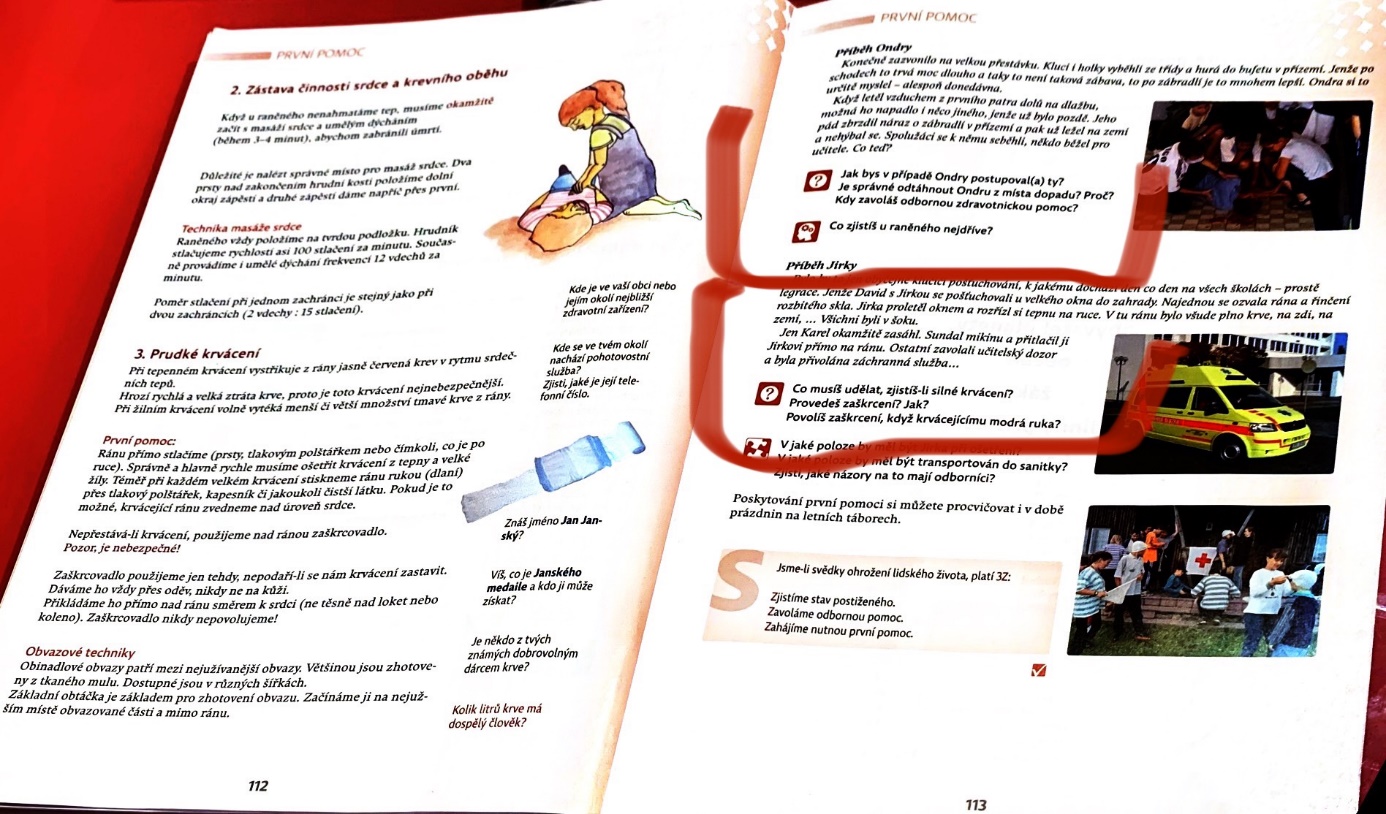 